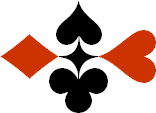 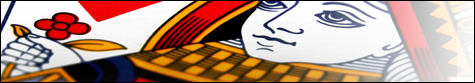 Serie 07 boekje 20 – West opent 2 SABied beide handen © Bridge Office Auteur: Thijs Op het Roodt

U bent altijd West en uw partner is Oost.Indien niet anders vermeld passen Noord en Zuid.Is het spelnummer rood dan bent u kwetsbaar.Wanneer oost of west past, is de bieding afgelopen.Na het eerste boekje vonden de cursisten dit zo leuk, dat ik maar de stoute schoenen heb aangetrokken en meerdere van deze boekjes ben gaan schrijven.

Het enthousiasme van de cursisten heeft mij doen besluiten om deze boekjes gratis aan iedereen die ze wil hebben, beschikbaar te stellen.

Ik heb bewust in eerste instantie geen antwoorden bij de boekjes gemaakt. Maar op veler verzoek toch met antwoorden.Ik zou het waarderen, wanneer u mijn copyright zou laten staan.

Mocht u aan of opmerkingen hebben, laat het mij dan weten.Ik wens u veel plezier met deze boekjes.
1♠A85Noord

West     OostZuid♠10431043♥AHB8Noord

West     OostZuid♥943943♦AVNoord

West     OostZuid♦HB43HB43♣V974Noord

West     OostZuid♣H83H832020777
Bieding West

Bieding West
Bieding Oost
Bieding Oost
Bieding Oost
11223344556677889910102♠V94Noord

West     OostZuid♠HB1086HB1086♥AHB6Noord

West     OostZuid♥V75V75♦A876Noord

West     OostZuid♦9595♣AVNoord

West     OostZuid♣9729722020666
Bieding West

Bieding West
Bieding Oost
Bieding Oost
Bieding Oost
11223344556677889910103♠HB8Noord

West     OostZuid♠AV1042AV1042♥H105Noord

West     OostZuid♥88♦AV762Noord

West     OostZuid♦H8H8♣ AHNoord

West     OostZuid♣97654976542020999
Bieding West

Bieding West
Bieding Oost
Bieding Oost
Bieding Oost
11223344556677889910104♠H32Noord

West     OostZuid♠AVBAVB♥AVB4Noord

West     OostZuid♥952952♦AV65Noord

West     OostZuid♦1087410874♣A2Noord

West     OostZuid♣B103B1032020888
Bieding West

Bieding West
Bieding Oost
Bieding Oost
Bieding Oost
11223344556677889910105♠AV9Noord

West     OostZuid♠1010♥H1043Noord

West     OostZuid♥AVB65AVB65♦AB10Noord

West     OostZuid♦H742H742♣AV5Noord

West     OostZuid♣7637632020101010
Bieding West

Bieding West
Bieding Oost
Bieding Oost
Bieding Oost
11223344556677889910106♠AH32Noord

West     OostZuid♠VB7VB7♥B964Noord

West     OostZuid♥H72H72♦AVNoord

West     OostZuid♦B932B932♣AH7Noord

West     OostZuid♣B82B822121888
Bieding West

Bieding West
Bieding Oost
Bieding Oost
Bieding Oost
11223344556677889910107♠V83Noord

West     OostZuid♠H10H10♥AVBNoord

West     OostZuid♥H106H106♦AV75Noord

West     OostZuid♦H1082H1082♣AV2Noord

West     OostZuid♣HB84HB842121131313
Bieding West

Bieding West
Bieding Oost
Bieding Oost
Bieding Oost
11223344556677889910108♠HVNoord

West     OostZuid♠A94A94♥AHV10Noord

West     OostZuid♥852852♦6532Noord

West     OostZuid♦HB74HB74♣AVBNoord

West     OostZuid♣109310932121888
Bieding West

Bieding West
Bieding Oost
Bieding Oost
Bieding Oost
11223344556677889910109♠AH7Noord

West     OostZuid♠8686♥A1086Noord

West     OostZuid♥B75B75♦AHVNoord

West     OostZuid♦B85B85♣B97Noord

West     OostZuid♣A10542A105422121666
Bieding West

Bieding West
Bieding Oost
Bieding Oost
Bieding Oost
112233445566778899101010♠AH76Noord

West     OostZuid♠V102V102♥AH10Noord

West     OostZuid♥7575♦HB95Noord

West     OostZuid♦V104V104♣A9Noord

West     OostZuid♣HVB75HVB752222101010
Bieding West

Bieding West
Bieding Oost
Bieding Oost
Bieding Oost
1122334455667788991010